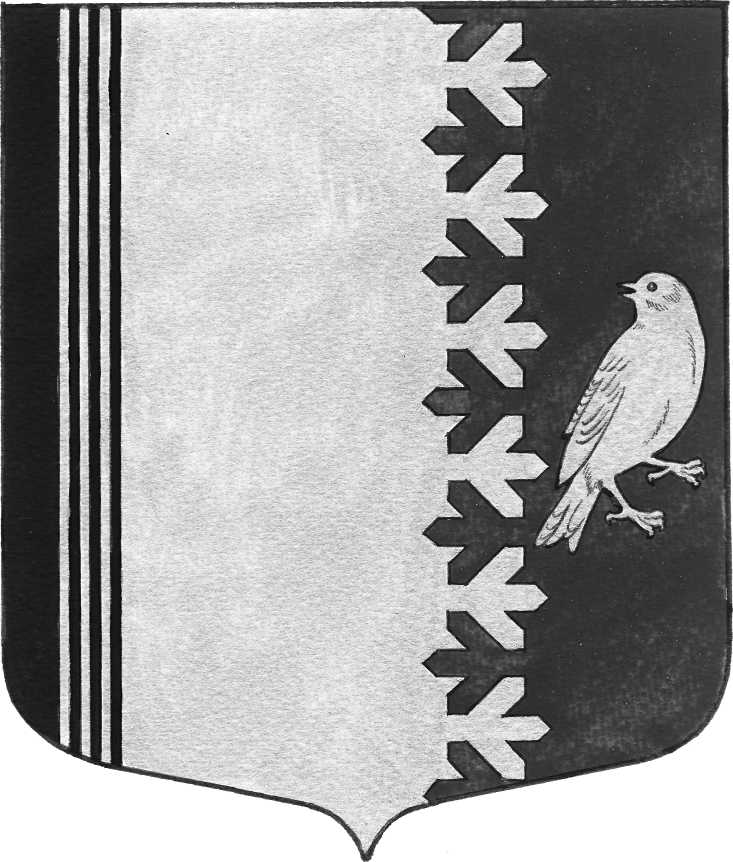 АДМИНИСТРАЦИЯ   МУНИЦИПАЛЬНОГО  ОБРАЗОВАНИЯШУМСКОЕ  СЕЛЬСКОЕ ПОСЕЛЕНИЕКИРОВСКОГО МУНИЦИПАЛЬНОГО  РАЙОНАЛЕНИНГРАДСКОЙ  ОБЛАСТИП О С Т А Н О В Л Е Н И Еот 27 марта 2018 года  № 46В соответствии  с   Федеральным законом  от 06.10.2003 № 131-ФЗ «Об общих принципах организации местного самоуправления в Российской Федерации», Федеральным законом от 27.07.2010 N 190-ФЗ                                    «О теплоснабжении», Постановлением Правительства РФ от 22.02.2012                  N 154 «О требованиях к схемам теплоснабжения, порядку их разработки и утверждения», руководствуясь Уставом муниципального образования Шумское сельское поселение Кировского муниципального района Ленинградской области:	1. Начать разработку (актуализацию) схемы теплоснабжения муниципального образования Шумское сельское поселение Кировского муниципального района Ленинградской области.	2. Настоящее постановление вступает в силу после официального опубликования на официальном сайте администрации Шумское сельского поселения.Глава администрации                                                                       В.Л. УльяновО принятии решения о начале разработки (актуализации) схемы теплоснабжения муниципального образования Шумское сельское поселение Кировского муниципального района Ленинградской области